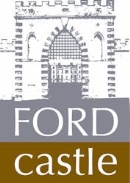 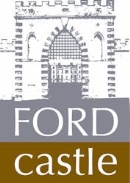 THINGS TO BRINGTHINGS TO BRINGTHINGS TO BRINGHere's a list of things you'll probably need for a typical stay at Ford Castle. Don’t bring too much, remember you'll have to carry your own bag and take care of your own belongings. Please remember also that things can get lost, so don’t bring anything that's expensive or that you really treasure.                                                                                                                       As you pack your bag at home, tick off each item that you put in and then do the same when you leave the Castle to go home.                                                                                         Make sure that everything you bring with you is clearly marked with your name and your school's name.Here's a list of things you'll probably need for a typical stay at Ford Castle. Don’t bring too much, remember you'll have to carry your own bag and take care of your own belongings. Please remember also that things can get lost, so don’t bring anything that's expensive or that you really treasure.                                                                                                                       As you pack your bag at home, tick off each item that you put in and then do the same when you leave the Castle to go home.                                                                                         Make sure that everything you bring with you is clearly marked with your name and your school's name.Here's a list of things you'll probably need for a typical stay at Ford Castle. Don’t bring too much, remember you'll have to carry your own bag and take care of your own belongings. Please remember also that things can get lost, so don’t bring anything that's expensive or that you really treasure.                                                                                                                       As you pack your bag at home, tick off each item that you put in and then do the same when you leave the Castle to go home.                                                                                         Make sure that everything you bring with you is clearly marked with your name and your school's name.Here's a list of things you'll probably need for a typical stay at Ford Castle. Don’t bring too much, remember you'll have to carry your own bag and take care of your own belongings. Please remember also that things can get lost, so don’t bring anything that's expensive or that you really treasure.                                                                                                                       As you pack your bag at home, tick off each item that you put in and then do the same when you leave the Castle to go home.                                                                                         Make sure that everything you bring with you is clearly marked with your name and your school's name.Here's a list of things you'll probably need for a typical stay at Ford Castle. Don’t bring too much, remember you'll have to carry your own bag and take care of your own belongings. Please remember also that things can get lost, so don’t bring anything that's expensive or that you really treasure.                                                                                                                       As you pack your bag at home, tick off each item that you put in and then do the same when you leave the Castle to go home.                                                                                         Make sure that everything you bring with you is clearly marked with your name and your school's name.Here's a list of things you'll probably need for a typical stay at Ford Castle. Don’t bring too much, remember you'll have to carry your own bag and take care of your own belongings. Please remember also that things can get lost, so don’t bring anything that's expensive or that you really treasure.                                                                                                                       As you pack your bag at home, tick off each item that you put in and then do the same when you leave the Castle to go home.                                                                                         Make sure that everything you bring with you is clearly marked with your name and your school's name.Here's a list of things you'll probably need for a typical stay at Ford Castle. Don’t bring too much, remember you'll have to carry your own bag and take care of your own belongings. Please remember also that things can get lost, so don’t bring anything that's expensive or that you really treasure.                                                                                                                       As you pack your bag at home, tick off each item that you put in and then do the same when you leave the Castle to go home.                                                                                         Make sure that everything you bring with you is clearly marked with your name and your school's name.Here's a list of things you'll probably need for a typical stay at Ford Castle. Don’t bring too much, remember you'll have to carry your own bag and take care of your own belongings. Please remember also that things can get lost, so don’t bring anything that's expensive or that you really treasure.                                                                                                                       As you pack your bag at home, tick off each item that you put in and then do the same when you leave the Castle to go home.                                                                                         Make sure that everything you bring with you is clearly marked with your name and your school's name.Here's a list of things you'll probably need for a typical stay at Ford Castle. Don’t bring too much, remember you'll have to carry your own bag and take care of your own belongings. Please remember also that things can get lost, so don’t bring anything that's expensive or that you really treasure.                                                                                                                       As you pack your bag at home, tick off each item that you put in and then do the same when you leave the Castle to go home.                                                                                         Make sure that everything you bring with you is clearly marked with your name and your school's name.Here's a list of things you'll probably need for a typical stay at Ford Castle. Don’t bring too much, remember you'll have to carry your own bag and take care of your own belongings. Please remember also that things can get lost, so don’t bring anything that's expensive or that you really treasure.                                                                                                                       As you pack your bag at home, tick off each item that you put in and then do the same when you leave the Castle to go home.                                                                                         Make sure that everything you bring with you is clearly marked with your name and your school's name.Here's a list of things you'll probably need for a typical stay at Ford Castle. Don’t bring too much, remember you'll have to carry your own bag and take care of your own belongings. Please remember also that things can get lost, so don’t bring anything that's expensive or that you really treasure.                                                                                                                       As you pack your bag at home, tick off each item that you put in and then do the same when you leave the Castle to go home.                                                                                         Make sure that everything you bring with you is clearly marked with your name and your school's name.Here's a list of things you'll probably need for a typical stay at Ford Castle. Don’t bring too much, remember you'll have to carry your own bag and take care of your own belongings. Please remember also that things can get lost, so don’t bring anything that's expensive or that you really treasure.                                                                                                                       As you pack your bag at home, tick off each item that you put in and then do the same when you leave the Castle to go home.                                                                                         Make sure that everything you bring with you is clearly marked with your name and your school's name.Here's a list of things you'll probably need for a typical stay at Ford Castle. Don’t bring too much, remember you'll have to carry your own bag and take care of your own belongings. Please remember also that things can get lost, so don’t bring anything that's expensive or that you really treasure.                                                                                                                       As you pack your bag at home, tick off each item that you put in and then do the same when you leave the Castle to go home.                                                                                         Make sure that everything you bring with you is clearly marked with your name and your school's name.Here's a list of things you'll probably need for a typical stay at Ford Castle. Don’t bring too much, remember you'll have to carry your own bag and take care of your own belongings. Please remember also that things can get lost, so don’t bring anything that's expensive or that you really treasure.                                                                                                                       As you pack your bag at home, tick off each item that you put in and then do the same when you leave the Castle to go home.                                                                                         Make sure that everything you bring with you is clearly marked with your name and your school's name.Here's a list of things you'll probably need for a typical stay at Ford Castle. Don’t bring too much, remember you'll have to carry your own bag and take care of your own belongings. Please remember also that things can get lost, so don’t bring anything that's expensive or that you really treasure.                                                                                                                       As you pack your bag at home, tick off each item that you put in and then do the same when you leave the Castle to go home.                                                                                         Make sure that everything you bring with you is clearly marked with your name and your school's name.Here's a list of things you'll probably need for a typical stay at Ford Castle. Don’t bring too much, remember you'll have to carry your own bag and take care of your own belongings. Please remember also that things can get lost, so don’t bring anything that's expensive or that you really treasure.                                                                                                                       As you pack your bag at home, tick off each item that you put in and then do the same when you leave the Castle to go home.                                                                                         Make sure that everything you bring with you is clearly marked with your name and your school's name.Here's a list of things you'll probably need for a typical stay at Ford Castle. Don’t bring too much, remember you'll have to carry your own bag and take care of your own belongings. Please remember also that things can get lost, so don’t bring anything that's expensive or that you really treasure.                                                                                                                       As you pack your bag at home, tick off each item that you put in and then do the same when you leave the Castle to go home.                                                                                         Make sure that everything you bring with you is clearly marked with your name and your school's name.Here's a list of things you'll probably need for a typical stay at Ford Castle. Don’t bring too much, remember you'll have to carry your own bag and take care of your own belongings. Please remember also that things can get lost, so don’t bring anything that's expensive or that you really treasure.                                                                                                                       As you pack your bag at home, tick off each item that you put in and then do the same when you leave the Castle to go home.                                                                                         Make sure that everything you bring with you is clearly marked with your name and your school's name.Here's a list of things you'll probably need for a typical stay at Ford Castle. Don’t bring too much, remember you'll have to carry your own bag and take care of your own belongings. Please remember also that things can get lost, so don’t bring anything that's expensive or that you really treasure.                                                                                                                       As you pack your bag at home, tick off each item that you put in and then do the same when you leave the Castle to go home.                                                                                         Make sure that everything you bring with you is clearly marked with your name and your school's name.Here's a list of things you'll probably need for a typical stay at Ford Castle. Don’t bring too much, remember you'll have to carry your own bag and take care of your own belongings. Please remember also that things can get lost, so don’t bring anything that's expensive or that you really treasure.                                                                                                                       As you pack your bag at home, tick off each item that you put in and then do the same when you leave the Castle to go home.                                                                                         Make sure that everything you bring with you is clearly marked with your name and your school's name.Here's a list of things you'll probably need for a typical stay at Ford Castle. Don’t bring too much, remember you'll have to carry your own bag and take care of your own belongings. Please remember also that things can get lost, so don’t bring anything that's expensive or that you really treasure.                                                                                                                       As you pack your bag at home, tick off each item that you put in and then do the same when you leave the Castle to go home.                                                                                         Make sure that everything you bring with you is clearly marked with your name and your school's name.Here's a list of things you'll probably need for a typical stay at Ford Castle. Don’t bring too much, remember you'll have to carry your own bag and take care of your own belongings. Please remember also that things can get lost, so don’t bring anything that's expensive or that you really treasure.                                                                                                                       As you pack your bag at home, tick off each item that you put in and then do the same when you leave the Castle to go home.                                                                                         Make sure that everything you bring with you is clearly marked with your name and your school's name.Here's a list of things you'll probably need for a typical stay at Ford Castle. Don’t bring too much, remember you'll have to carry your own bag and take care of your own belongings. Please remember also that things can get lost, so don’t bring anything that's expensive or that you really treasure.                                                                                                                       As you pack your bag at home, tick off each item that you put in and then do the same when you leave the Castle to go home.                                                                                         Make sure that everything you bring with you is clearly marked with your name and your school's name.Here's a list of things you'll probably need for a typical stay at Ford Castle. Don’t bring too much, remember you'll have to carry your own bag and take care of your own belongings. Please remember also that things can get lost, so don’t bring anything that's expensive or that you really treasure.                                                                                                                       As you pack your bag at home, tick off each item that you put in and then do the same when you leave the Castle to go home.                                                                                         Make sure that everything you bring with you is clearly marked with your name and your school's name.Here's a list of things you'll probably need for a typical stay at Ford Castle. Don’t bring too much, remember you'll have to carry your own bag and take care of your own belongings. Please remember also that things can get lost, so don’t bring anything that's expensive or that you really treasure.                                                                                                                       As you pack your bag at home, tick off each item that you put in and then do the same when you leave the Castle to go home.                                                                                         Make sure that everything you bring with you is clearly marked with your name and your school's name.Here's a list of things you'll probably need for a typical stay at Ford Castle. Don’t bring too much, remember you'll have to carry your own bag and take care of your own belongings. Please remember also that things can get lost, so don’t bring anything that's expensive or that you really treasure.                                                                                                                       As you pack your bag at home, tick off each item that you put in and then do the same when you leave the Castle to go home.                                                                                         Make sure that everything you bring with you is clearly marked with your name and your school's name.Here's a list of things you'll probably need for a typical stay at Ford Castle. Don’t bring too much, remember you'll have to carry your own bag and take care of your own belongings. Please remember also that things can get lost, so don’t bring anything that's expensive or that you really treasure.                                                                                                                       As you pack your bag at home, tick off each item that you put in and then do the same when you leave the Castle to go home.                                                                                         Make sure that everything you bring with you is clearly marked with your name and your school's name.Here's a list of things you'll probably need for a typical stay at Ford Castle. Don’t bring too much, remember you'll have to carry your own bag and take care of your own belongings. Please remember also that things can get lost, so don’t bring anything that's expensive or that you really treasure.                                                                                                                       As you pack your bag at home, tick off each item that you put in and then do the same when you leave the Castle to go home.                                                                                         Make sure that everything you bring with you is clearly marked with your name and your school's name.Here's a list of things you'll probably need for a typical stay at Ford Castle. Don’t bring too much, remember you'll have to carry your own bag and take care of your own belongings. Please remember also that things can get lost, so don’t bring anything that's expensive or that you really treasure.                                                                                                                       As you pack your bag at home, tick off each item that you put in and then do the same when you leave the Castle to go home.                                                                                         Make sure that everything you bring with you is clearly marked with your name and your school's name.Here's a list of things you'll probably need for a typical stay at Ford Castle. Don’t bring too much, remember you'll have to carry your own bag and take care of your own belongings. Please remember also that things can get lost, so don’t bring anything that's expensive or that you really treasure.                                                                                                                       As you pack your bag at home, tick off each item that you put in and then do the same when you leave the Castle to go home.                                                                                         Make sure that everything you bring with you is clearly marked with your name and your school's name.Here's a list of things you'll probably need for a typical stay at Ford Castle. Don’t bring too much, remember you'll have to carry your own bag and take care of your own belongings. Please remember also that things can get lost, so don’t bring anything that's expensive or that you really treasure.                                                                                                                       As you pack your bag at home, tick off each item that you put in and then do the same when you leave the Castle to go home.                                                                                         Make sure that everything you bring with you is clearly marked with your name and your school's name.Here's a list of things you'll probably need for a typical stay at Ford Castle. Don’t bring too much, remember you'll have to carry your own bag and take care of your own belongings. Please remember also that things can get lost, so don’t bring anything that's expensive or that you really treasure.                                                                                                                       As you pack your bag at home, tick off each item that you put in and then do the same when you leave the Castle to go home.                                                                                         Make sure that everything you bring with you is clearly marked with your name and your school's name.Here's a list of things you'll probably need for a typical stay at Ford Castle. Don’t bring too much, remember you'll have to carry your own bag and take care of your own belongings. Please remember also that things can get lost, so don’t bring anything that's expensive or that you really treasure.                                                                                                                       As you pack your bag at home, tick off each item that you put in and then do the same when you leave the Castle to go home.                                                                                         Make sure that everything you bring with you is clearly marked with your name and your school's name.Here's a list of things you'll probably need for a typical stay at Ford Castle. Don’t bring too much, remember you'll have to carry your own bag and take care of your own belongings. Please remember also that things can get lost, so don’t bring anything that's expensive or that you really treasure.                                                                                                                       As you pack your bag at home, tick off each item that you put in and then do the same when you leave the Castle to go home.                                                                                         Make sure that everything you bring with you is clearly marked with your name and your school's name.Here's a list of things you'll probably need for a typical stay at Ford Castle. Don’t bring too much, remember you'll have to carry your own bag and take care of your own belongings. Please remember also that things can get lost, so don’t bring anything that's expensive or that you really treasure.                                                                                                                       As you pack your bag at home, tick off each item that you put in and then do the same when you leave the Castle to go home.                                                                                         Make sure that everything you bring with you is clearly marked with your name and your school's name.Here's a list of things you'll probably need for a typical stay at Ford Castle. Don’t bring too much, remember you'll have to carry your own bag and take care of your own belongings. Please remember also that things can get lost, so don’t bring anything that's expensive or that you really treasure.                                                                                                                       As you pack your bag at home, tick off each item that you put in and then do the same when you leave the Castle to go home.                                                                                         Make sure that everything you bring with you is clearly marked with your name and your school's name.Here's a list of things you'll probably need for a typical stay at Ford Castle. Don’t bring too much, remember you'll have to carry your own bag and take care of your own belongings. Please remember also that things can get lost, so don’t bring anything that's expensive or that you really treasure.                                                                                                                       As you pack your bag at home, tick off each item that you put in and then do the same when you leave the Castle to go home.                                                                                         Make sure that everything you bring with you is clearly marked with your name and your school's name.Here's a list of things you'll probably need for a typical stay at Ford Castle. Don’t bring too much, remember you'll have to carry your own bag and take care of your own belongings. Please remember also that things can get lost, so don’t bring anything that's expensive or that you really treasure.                                                                                                                       As you pack your bag at home, tick off each item that you put in and then do the same when you leave the Castle to go home.                                                                                         Make sure that everything you bring with you is clearly marked with your name and your school's name.Here's a list of things you'll probably need for a typical stay at Ford Castle. Don’t bring too much, remember you'll have to carry your own bag and take care of your own belongings. Please remember also that things can get lost, so don’t bring anything that's expensive or that you really treasure.                                                                                                                       As you pack your bag at home, tick off each item that you put in and then do the same when you leave the Castle to go home.                                                                                         Make sure that everything you bring with you is clearly marked with your name and your school's name.Here's a list of things you'll probably need for a typical stay at Ford Castle. Don’t bring too much, remember you'll have to carry your own bag and take care of your own belongings. Please remember also that things can get lost, so don’t bring anything that's expensive or that you really treasure.                                                                                                                       As you pack your bag at home, tick off each item that you put in and then do the same when you leave the Castle to go home.                                                                                         Make sure that everything you bring with you is clearly marked with your name and your school's name.Here's a list of things you'll probably need for a typical stay at Ford Castle. Don’t bring too much, remember you'll have to carry your own bag and take care of your own belongings. Please remember also that things can get lost, so don’t bring anything that's expensive or that you really treasure.                                                                                                                       As you pack your bag at home, tick off each item that you put in and then do the same when you leave the Castle to go home.                                                                                         Make sure that everything you bring with you is clearly marked with your name and your school's name.Here's a list of things you'll probably need for a typical stay at Ford Castle. Don’t bring too much, remember you'll have to carry your own bag and take care of your own belongings. Please remember also that things can get lost, so don’t bring anything that's expensive or that you really treasure.                                                                                                                       As you pack your bag at home, tick off each item that you put in and then do the same when you leave the Castle to go home.                                                                                         Make sure that everything you bring with you is clearly marked with your name and your school's name.Here's a list of things you'll probably need for a typical stay at Ford Castle. Don’t bring too much, remember you'll have to carry your own bag and take care of your own belongings. Please remember also that things can get lost, so don’t bring anything that's expensive or that you really treasure.                                                                                                                       As you pack your bag at home, tick off each item that you put in and then do the same when you leave the Castle to go home.                                                                                         Make sure that everything you bring with you is clearly marked with your name and your school's name.Here's a list of things you'll probably need for a typical stay at Ford Castle. Don’t bring too much, remember you'll have to carry your own bag and take care of your own belongings. Please remember also that things can get lost, so don’t bring anything that's expensive or that you really treasure.                                                                                                                       As you pack your bag at home, tick off each item that you put in and then do the same when you leave the Castle to go home.                                                                                         Make sure that everything you bring with you is clearly marked with your name and your school's name.Here's a list of things you'll probably need for a typical stay at Ford Castle. Don’t bring too much, remember you'll have to carry your own bag and take care of your own belongings. Please remember also that things can get lost, so don’t bring anything that's expensive or that you really treasure.                                                                                                                       As you pack your bag at home, tick off each item that you put in and then do the same when you leave the Castle to go home.                                                                                         Make sure that everything you bring with you is clearly marked with your name and your school's name.Here's a list of things you'll probably need for a typical stay at Ford Castle. Don’t bring too much, remember you'll have to carry your own bag and take care of your own belongings. Please remember also that things can get lost, so don’t bring anything that's expensive or that you really treasure.                                                                                                                       As you pack your bag at home, tick off each item that you put in and then do the same when you leave the Castle to go home.                                                                                         Make sure that everything you bring with you is clearly marked with your name and your school's name.Here's a list of things you'll probably need for a typical stay at Ford Castle. Don’t bring too much, remember you'll have to carry your own bag and take care of your own belongings. Please remember also that things can get lost, so don’t bring anything that's expensive or that you really treasure.                                                                                                                       As you pack your bag at home, tick off each item that you put in and then do the same when you leave the Castle to go home.                                                                                         Make sure that everything you bring with you is clearly marked with your name and your school's name.Here's a list of things you'll probably need for a typical stay at Ford Castle. Don’t bring too much, remember you'll have to carry your own bag and take care of your own belongings. Please remember also that things can get lost, so don’t bring anything that's expensive or that you really treasure.                                                                                                                       As you pack your bag at home, tick off each item that you put in and then do the same when you leave the Castle to go home.                                                                                         Make sure that everything you bring with you is clearly marked with your name and your school's name.Here's a list of things you'll probably need for a typical stay at Ford Castle. Don’t bring too much, remember you'll have to carry your own bag and take care of your own belongings. Please remember also that things can get lost, so don’t bring anything that's expensive or that you really treasure.                                                                                                                       As you pack your bag at home, tick off each item that you put in and then do the same when you leave the Castle to go home.                                                                                         Make sure that everything you bring with you is clearly marked with your name and your school's name.Here's a list of things you'll probably need for a typical stay at Ford Castle. Don’t bring too much, remember you'll have to carry your own bag and take care of your own belongings. Please remember also that things can get lost, so don’t bring anything that's expensive or that you really treasure.                                                                                                                       As you pack your bag at home, tick off each item that you put in and then do the same when you leave the Castle to go home.                                                                                         Make sure that everything you bring with you is clearly marked with your name and your school's name.Here's a list of things you'll probably need for a typical stay at Ford Castle. Don’t bring too much, remember you'll have to carry your own bag and take care of your own belongings. Please remember also that things can get lost, so don’t bring anything that's expensive or that you really treasure.                                                                                                                       As you pack your bag at home, tick off each item that you put in and then do the same when you leave the Castle to go home.                                                                                         Make sure that everything you bring with you is clearly marked with your name and your school's name.Here's a list of things you'll probably need for a typical stay at Ford Castle. Don’t bring too much, remember you'll have to carry your own bag and take care of your own belongings. Please remember also that things can get lost, so don’t bring anything that's expensive or that you really treasure.                                                                                                                       As you pack your bag at home, tick off each item that you put in and then do the same when you leave the Castle to go home.                                                                                         Make sure that everything you bring with you is clearly marked with your name and your school's name.Here's a list of things you'll probably need for a typical stay at Ford Castle. Don’t bring too much, remember you'll have to carry your own bag and take care of your own belongings. Please remember also that things can get lost, so don’t bring anything that's expensive or that you really treasure.                                                                                                                       As you pack your bag at home, tick off each item that you put in and then do the same when you leave the Castle to go home.                                                                                         Make sure that everything you bring with you is clearly marked with your name and your school's name.Here's a list of things you'll probably need for a typical stay at Ford Castle. Don’t bring too much, remember you'll have to carry your own bag and take care of your own belongings. Please remember also that things can get lost, so don’t bring anything that's expensive or that you really treasure.                                                                                                                       As you pack your bag at home, tick off each item that you put in and then do the same when you leave the Castle to go home.                                                                                         Make sure that everything you bring with you is clearly marked with your name and your school's name.Here's a list of things you'll probably need for a typical stay at Ford Castle. Don’t bring too much, remember you'll have to carry your own bag and take care of your own belongings. Please remember also that things can get lost, so don’t bring anything that's expensive or that you really treasure.                                                                                                                       As you pack your bag at home, tick off each item that you put in and then do the same when you leave the Castle to go home.                                                                                         Make sure that everything you bring with you is clearly marked with your name and your school's name.Here's a list of things you'll probably need for a typical stay at Ford Castle. Don’t bring too much, remember you'll have to carry your own bag and take care of your own belongings. Please remember also that things can get lost, so don’t bring anything that's expensive or that you really treasure.                                                                                                                       As you pack your bag at home, tick off each item that you put in and then do the same when you leave the Castle to go home.                                                                                         Make sure that everything you bring with you is clearly marked with your name and your school's name.Here's a list of things you'll probably need for a typical stay at Ford Castle. Don’t bring too much, remember you'll have to carry your own bag and take care of your own belongings. Please remember also that things can get lost, so don’t bring anything that's expensive or that you really treasure.                                                                                                                       As you pack your bag at home, tick off each item that you put in and then do the same when you leave the Castle to go home.                                                                                         Make sure that everything you bring with you is clearly marked with your name and your school's name.Here's a list of things you'll probably need for a typical stay at Ford Castle. Don’t bring too much, remember you'll have to carry your own bag and take care of your own belongings. Please remember also that things can get lost, so don’t bring anything that's expensive or that you really treasure.                                                                                                                       As you pack your bag at home, tick off each item that you put in and then do the same when you leave the Castle to go home.                                                                                         Make sure that everything you bring with you is clearly marked with your name and your school's name.Here's a list of things you'll probably need for a typical stay at Ford Castle. Don’t bring too much, remember you'll have to carry your own bag and take care of your own belongings. Please remember also that things can get lost, so don’t bring anything that's expensive or that you really treasure.                                                                                                                       As you pack your bag at home, tick off each item that you put in and then do the same when you leave the Castle to go home.                                                                                         Make sure that everything you bring with you is clearly marked with your name and your school's name.Here's a list of things you'll probably need for a typical stay at Ford Castle. Don’t bring too much, remember you'll have to carry your own bag and take care of your own belongings. Please remember also that things can get lost, so don’t bring anything that's expensive or that you really treasure.                                                                                                                       As you pack your bag at home, tick off each item that you put in and then do the same when you leave the Castle to go home.                                                                                         Make sure that everything you bring with you is clearly marked with your name and your school's name.Here's a list of things you'll probably need for a typical stay at Ford Castle. Don’t bring too much, remember you'll have to carry your own bag and take care of your own belongings. Please remember also that things can get lost, so don’t bring anything that's expensive or that you really treasure.                                                                                                                       As you pack your bag at home, tick off each item that you put in and then do the same when you leave the Castle to go home.                                                                                         Make sure that everything you bring with you is clearly marked with your name and your school's name.Here's a list of things you'll probably need for a typical stay at Ford Castle. Don’t bring too much, remember you'll have to carry your own bag and take care of your own belongings. Please remember also that things can get lost, so don’t bring anything that's expensive or that you really treasure.                                                                                                                       As you pack your bag at home, tick off each item that you put in and then do the same when you leave the Castle to go home.                                                                                         Make sure that everything you bring with you is clearly marked with your name and your school's name.Here's a list of things you'll probably need for a typical stay at Ford Castle. Don’t bring too much, remember you'll have to carry your own bag and take care of your own belongings. Please remember also that things can get lost, so don’t bring anything that's expensive or that you really treasure.                                                                                                                       As you pack your bag at home, tick off each item that you put in and then do the same when you leave the Castle to go home.                                                                                         Make sure that everything you bring with you is clearly marked with your name and your school's name.Here's a list of things you'll probably need for a typical stay at Ford Castle. Don’t bring too much, remember you'll have to carry your own bag and take care of your own belongings. Please remember also that things can get lost, so don’t bring anything that's expensive or that you really treasure.                                                                                                                       As you pack your bag at home, tick off each item that you put in and then do the same when you leave the Castle to go home.                                                                                         Make sure that everything you bring with you is clearly marked with your name and your school's name.Here's a list of things you'll probably need for a typical stay at Ford Castle. Don’t bring too much, remember you'll have to carry your own bag and take care of your own belongings. Please remember also that things can get lost, so don’t bring anything that's expensive or that you really treasure.                                                                                                                       As you pack your bag at home, tick off each item that you put in and then do the same when you leave the Castle to go home.                                                                                         Make sure that everything you bring with you is clearly marked with your name and your school's name.Here's a list of things you'll probably need for a typical stay at Ford Castle. Don’t bring too much, remember you'll have to carry your own bag and take care of your own belongings. Please remember also that things can get lost, so don’t bring anything that's expensive or that you really treasure.                                                                                                                       As you pack your bag at home, tick off each item that you put in and then do the same when you leave the Castle to go home.                                                                                         Make sure that everything you bring with you is clearly marked with your name and your school's name.Here's a list of things you'll probably need for a typical stay at Ford Castle. Don’t bring too much, remember you'll have to carry your own bag and take care of your own belongings. Please remember also that things can get lost, so don’t bring anything that's expensive or that you really treasure.                                                                                                                       As you pack your bag at home, tick off each item that you put in and then do the same when you leave the Castle to go home.                                                                                         Make sure that everything you bring with you is clearly marked with your name and your school's name.Here's a list of things you'll probably need for a typical stay at Ford Castle. Don’t bring too much, remember you'll have to carry your own bag and take care of your own belongings. Please remember also that things can get lost, so don’t bring anything that's expensive or that you really treasure.                                                                                                                       As you pack your bag at home, tick off each item that you put in and then do the same when you leave the Castle to go home.                                                                                         Make sure that everything you bring with you is clearly marked with your name and your school's name.Here's a list of things you'll probably need for a typical stay at Ford Castle. Don’t bring too much, remember you'll have to carry your own bag and take care of your own belongings. Please remember also that things can get lost, so don’t bring anything that's expensive or that you really treasure.                                                                                                                       As you pack your bag at home, tick off each item that you put in and then do the same when you leave the Castle to go home.                                                                                         Make sure that everything you bring with you is clearly marked with your name and your school's name.Here's a list of things you'll probably need for a typical stay at Ford Castle. Don’t bring too much, remember you'll have to carry your own bag and take care of your own belongings. Please remember also that things can get lost, so don’t bring anything that's expensive or that you really treasure.                                                                                                                       As you pack your bag at home, tick off each item that you put in and then do the same when you leave the Castle to go home.                                                                                         Make sure that everything you bring with you is clearly marked with your name and your school's name.Here's a list of things you'll probably need for a typical stay at Ford Castle. Don’t bring too much, remember you'll have to carry your own bag and take care of your own belongings. Please remember also that things can get lost, so don’t bring anything that's expensive or that you really treasure.                                                                                                                       As you pack your bag at home, tick off each item that you put in and then do the same when you leave the Castle to go home.                                                                                         Make sure that everything you bring with you is clearly marked with your name and your school's name.Here's a list of things you'll probably need for a typical stay at Ford Castle. Don’t bring too much, remember you'll have to carry your own bag and take care of your own belongings. Please remember also that things can get lost, so don’t bring anything that's expensive or that you really treasure.                                                                                                                       As you pack your bag at home, tick off each item that you put in and then do the same when you leave the Castle to go home.                                                                                         Make sure that everything you bring with you is clearly marked with your name and your school's name.Here's a list of things you'll probably need for a typical stay at Ford Castle. Don’t bring too much, remember you'll have to carry your own bag and take care of your own belongings. Please remember also that things can get lost, so don’t bring anything that's expensive or that you really treasure.                                                                                                                       As you pack your bag at home, tick off each item that you put in and then do the same when you leave the Castle to go home.                                                                                         Make sure that everything you bring with you is clearly marked with your name and your school's name.Here's a list of things you'll probably need for a typical stay at Ford Castle. Don’t bring too much, remember you'll have to carry your own bag and take care of your own belongings. Please remember also that things can get lost, so don’t bring anything that's expensive or that you really treasure.                                                                                                                       As you pack your bag at home, tick off each item that you put in and then do the same when you leave the Castle to go home.                                                                                         Make sure that everything you bring with you is clearly marked with your name and your school's name.Here's a list of things you'll probably need for a typical stay at Ford Castle. Don’t bring too much, remember you'll have to carry your own bag and take care of your own belongings. Please remember also that things can get lost, so don’t bring anything that's expensive or that you really treasure.                                                                                                                       As you pack your bag at home, tick off each item that you put in and then do the same when you leave the Castle to go home.                                                                                         Make sure that everything you bring with you is clearly marked with your name and your school's name.Here's a list of things you'll probably need for a typical stay at Ford Castle. Don’t bring too much, remember you'll have to carry your own bag and take care of your own belongings. Please remember also that things can get lost, so don’t bring anything that's expensive or that you really treasure.                                                                                                                       As you pack your bag at home, tick off each item that you put in and then do the same when you leave the Castle to go home.                                                                                         Make sure that everything you bring with you is clearly marked with your name and your school's name.Here's a list of things you'll probably need for a typical stay at Ford Castle. Don’t bring too much, remember you'll have to carry your own bag and take care of your own belongings. Please remember also that things can get lost, so don’t bring anything that's expensive or that you really treasure.                                                                                                                       As you pack your bag at home, tick off each item that you put in and then do the same when you leave the Castle to go home.                                                                                         Make sure that everything you bring with you is clearly marked with your name and your school's name.Here's a list of things you'll probably need for a typical stay at Ford Castle. Don’t bring too much, remember you'll have to carry your own bag and take care of your own belongings. Please remember also that things can get lost, so don’t bring anything that's expensive or that you really treasure.                                                                                                                       As you pack your bag at home, tick off each item that you put in and then do the same when you leave the Castle to go home.                                                                                         Make sure that everything you bring with you is clearly marked with your name and your school's name.Here's a list of things you'll probably need for a typical stay at Ford Castle. Don’t bring too much, remember you'll have to carry your own bag and take care of your own belongings. Please remember also that things can get lost, so don’t bring anything that's expensive or that you really treasure.                                                                                                                       As you pack your bag at home, tick off each item that you put in and then do the same when you leave the Castle to go home.                                                                                         Make sure that everything you bring with you is clearly marked with your name and your school's name.Here's a list of things you'll probably need for a typical stay at Ford Castle. Don’t bring too much, remember you'll have to carry your own bag and take care of your own belongings. Please remember also that things can get lost, so don’t bring anything that's expensive or that you really treasure.                                                                                                                       As you pack your bag at home, tick off each item that you put in and then do the same when you leave the Castle to go home.                                                                                         Make sure that everything you bring with you is clearly marked with your name and your school's name.Here's a list of things you'll probably need for a typical stay at Ford Castle. Don’t bring too much, remember you'll have to carry your own bag and take care of your own belongings. Please remember also that things can get lost, so don’t bring anything that's expensive or that you really treasure.                                                                                                                       As you pack your bag at home, tick off each item that you put in and then do the same when you leave the Castle to go home.                                                                                         Make sure that everything you bring with you is clearly marked with your name and your school's name.Packed at HomePacking ListPacking ListPacking ListPacking ListPacking ListPacking ListPacking ListPacked at FCCap/hatCap/hatCap/hatCap/hatCap/hatCap/hatCap/hatShorts (summer)Shorts (summer)Shorts (summer)Shorts (summer)Shorts (summer)Shorts (summer)Shorts (summer)Jeans/Tracksuit bottomsJeans/Tracksuit bottomsJeans/Tracksuit bottomsJeans/Tracksuit bottomsJeans/Tracksuit bottomsJeans/Tracksuit bottomsJeans/Tracksuit bottomsT-shirts & Long sleeved tops for activitiesT-shirts & Long sleeved tops for activitiesT-shirts & Long sleeved tops for activitiesT-shirts & Long sleeved tops for activitiesT-shirts & Long sleeved tops for activitiesT-shirts & Long sleeved tops for activitiesT-shirts & Long sleeved tops for activitiesSweatshirtsSweatshirtsSweatshirtsSweatshirtsSweatshirtsSweatshirtsSweatshirtsOld jeans/Tracksuit bottoms (nightline)Old jeans/Tracksuit bottoms (nightline)Old jeans/Tracksuit bottoms (nightline)Old jeans/Tracksuit bottoms (nightline)Old jeans/Tracksuit bottoms (nightline)Old jeans/Tracksuit bottoms (nightline)Old jeans/Tracksuit bottoms (nightline)Trainers & old trainers for canoeingTrainers & old trainers for canoeingTrainers & old trainers for canoeingTrainers & old trainers for canoeingTrainers & old trainers for canoeingTrainers & old trainers for canoeingTrainers & old trainers for canoeingWaterproof Jacket or AnorakWaterproof Jacket or AnorakWaterproof Jacket or AnorakWaterproof Jacket or AnorakWaterproof Jacket or AnorakWaterproof Jacket or AnorakWaterproof Jacket or AnorakNightclothes and SlippersNightclothes and SlippersNightclothes and SlippersNightclothes and SlippersNightclothes and SlippersNightclothes and SlippersNightclothes and SlippersUnderwear and SocksUnderwear and SocksUnderwear and SocksUnderwear and SocksUnderwear and SocksUnderwear and SocksUnderwear and SocksDressing GownDressing GownDressing GownDressing GownDressing GownDressing GownDressing GownParty Clothes (for the disco)Party Clothes (for the disco)Party Clothes (for the disco)Party Clothes (for the disco)Party Clothes (for the disco)Party Clothes (for the disco)Party Clothes (for the disco)ToiletriesToiletriesToiletriesToiletriesToiletriesToiletriesToiletriesBath TowelBath TowelBath TowelBath TowelBath TowelBath TowelBath TowelBrush and CombBrush and CombBrush and CombBrush and CombBrush and CombBrush and CombBrush and CombWellington Boots (river studies and optional for winter)Wellington Boots (river studies and optional for winter)Wellington Boots (river studies and optional for winter)Wellington Boots (river studies and optional for winter)Wellington Boots (river studies and optional for winter)Wellington Boots (river studies and optional for winter)Wellington Boots (river studies and optional for winter)Walking Boots (for fieldwork trips, if you have them)Walking Boots (for fieldwork trips, if you have them)Walking Boots (for fieldwork trips, if you have them)Walking Boots (for fieldwork trips, if you have them)Walking Boots (for fieldwork trips, if you have them)Walking Boots (for fieldwork trips, if you have them)Walking Boots (for fieldwork trips, if you have them)Beach Towel (warmer weather)Beach Towel (warmer weather)Beach Towel (warmer weather)Beach Towel (warmer weather)Beach Towel (warmer weather)Beach Towel (warmer weather)Beach Towel (warmer weather)Large plastic bag for dirty clothesLarge plastic bag for dirty clothesLarge plastic bag for dirty clothesLarge plastic bag for dirty clothesLarge plastic bag for dirty clothesLarge plastic bag for dirty clothesLarge plastic bag for dirty clothesRefillable Water BottleRefillable Water BottleRefillable Water BottleRefillable Water BottleRefillable Water BottleRefillable Water BottleRefillable Water BottleTorch or Head torchTorch or Head torchTorch or Head torchTorch or Head torchTorch or Head torchTorch or Head torchTorch or Head torchPocket Money for Excursions or Tuck ShopPocket Money for Excursions or Tuck ShopPocket Money for Excursions or Tuck ShopPocket Money for Excursions or Tuck ShopPocket Money for Excursions or Tuck ShopPocket Money for Excursions or Tuck ShopPocket Money for Excursions or Tuck Shop